*Данное техническое задание является предварительным и содержит общие пожелания Заказчика. Данный документ служит основой для обсуждения детального задания, по которому будут непосредственно осуществляться работы по созданию сайта.*Указанные данные не передаются третьим лицам и используются нами только для связи с Вами!1.1. Какой сайт необходимо разработать?*поставьте «+» в нужной графе1.2. Укажите три цвета, которые необходимо использовать на сайте:1.3. Информация о логотипе:*поставьте «+» в нужной графе1.4. Изображения для сайта:*поставьте «+» в нужной графе1.4.1 Иконки для сайта:*поставьте «+» в нужной графе1.5. Видеоролики для сайта (канала YouTube):*поставьте «+» в нужной графе1.6. Тексты для сайта:*поставьте «+» в нужной графе1.7. Как сайт будет продвигаться?*поставьте «+» в нужной графе1.8. Периодичность изменения контента на сайте (добавление новостей, статей, иных материалов):*поставьте «+» в нужной графе1.9. Основные разделы (для сайта и меню)  -  одностраничный сайт:*поставьте «+» в нужной графе2.0. Основные разделы (отдельные страницы и меню) – многостраничный сайт:*поставьте «+» в нужной графе2.1. Общее количество позиций каталога/магазина (отдельных страниц):Если у Вас возникли вопросы по заполнению данного ТЗ, звоните Нам - 8 (918) 261 16 32!Или пишите в онлайн-чат на нашем сайте: https://web-23.com.Заполненное ТЗ можно отправить по следующим адресам:shishovm@icloud.comweb23st@gmail.com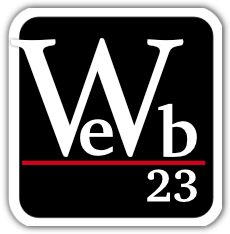 ТЕХНИЧЕСКОЕ ЗАДАНИЕна разработку сайтаНаименование компании:Электронная почта:Контактный телефон:Сфера деятельности компанииОдностраничная визиткаLanding page (посадочная страница)Сайт компании(многостраничный)Интернет-магазин(многостраничный)Сайт каталог (каталог/портфолио)(многостраничный)Сайт компании с каталогом(многостраничный)Есть логотип в формате .png или .svgНет логотипа в формате .png или .svgЕсть в формате .jpeg/.pngНадо подбиратьНадо фотографироватьСтандартные (бесплатные)Наборы(платные с интернет площадок)Индивидуальные(надо рисовать)ЕстьНадо сделатьНе надо делатьПредоставляются ЗаказчикомНадо написатьSEOпродвижениеКонтекстнаяреклама(Yandex. Direct / Google AdWords)Социальные сети (Instagram, Facebook, VK)Никак (сайт нужен «чтобы был»)1 раз в неделю1 раз в месяц2 раза в месяцРедкоО компанииПреимуществаУникальное предложениеСтоимость (цены)Мини-каталог (6 позиций, слайдер)КонтактыФорма обратной связиОнлайн-чатСвой раздел (укажите свой вариант)ГлавнаяО компанииУслуги+Стоимость (цены)Каталог КонтактыНовостиМероприятияСвой раздел (укажите свой вариант)Для интернет - магазинаДля сайта – каталога(или портфолио)Для сайта компаниис каталогом